Publicado en  el 16/09/2016 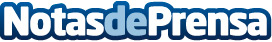 Por qué usar un correo gratis para una empresa no es buena ideaPuede que ellos utilicen mucho más el teléfono en su día a día, pero lo cierto es que al final acaban dando su correo electrónico a la mayor parte de sus clientes, provedores, etcDatos de contacto:Nota de prensa publicada en: https://www.notasdeprensa.es/por-que-usar-un-correo-gratis-para-una-empresa Categorias: Recursos humanos http://www.notasdeprensa.es